Contact InformationPerson to Notify in Case of EmergencyOur PolicyIt is the policy of this organization to provide equal opportunities without regard to race, color, religion, national origin, gender, sexual preference, age, or disability.Thank you for completing this application form and for your interest in volunteering with the Tennessee Naturalist Program.Payment InformationRegistration fee for the course is $250.  This covers all course materials and first year registration into the Tennessee Naturalist Program.  Payment can be made at www.ChattanoogaAudubon.org, at the Audubon Acres visitor center, or by mail at the address below.Please make checks out to: Chattanooga Audubon SocietyMailing Address
Chattanooga Audubon SocietyAttn: Tennessee Naturalist Program900 North Sanctuary Rd.Chattanooga, TN 37421____________________________________________________________________________________Office information:Paid?  Yes  No2018/2019 Program ScheduleDate		Time		Topic				Guest SpeakerAug 18 	9am-1:30pm 	So You Want to be a Naturalist 	Sunny Montgomery	Lunch Provided After Session		Sept 15 	9am-1pm 	Water Quality and			Mariah PrescottMacroinvertebrates 			Sunny MontgomeryOct 13 		9am-1pm 	Ecology and Geology 			Margie HunterNov 10 	9am-1pm 	Plants and Dendrology 		Tom Stebbins									Ken ClarkDec 15 	4pm-9pm	Nocturnal Naturalist			Matt Harbison	6pm-7pm	Dinner Break				Gillian RobertsJan 19 		9am-1pm 	Mammals				TBAFeb 16 		9am-11am 	Insects (classroom)			Julia GregoryMar 16 	9am-1pm 	Ferns and Fungus 			Chet Perry	April 6 		9am-11am 	Insects (field work)			Julia GregoryApr 20 		9am-1pm 	Ornithology 				David AbornMay 25 	9am-1pm 	Herpetology				Paul-Erik Bakland*Schedule is subject to change. TNP ApplicationTennessee Naturalist ProgramChattanooga Chapter
Chattanooga Audubon Society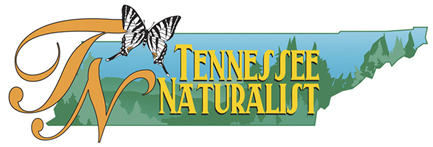 NameStreet AddressCity ST ZIP CodeHome PhoneWork PhoneE-Mail AddressNameStreet AddressCity ST ZIP CodeHome PhoneWork PhoneE-Mail Address